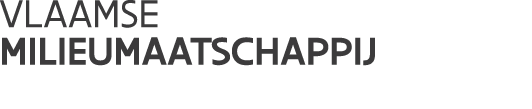 \\\\\\\\\\\\\\\\\\\\\\\\\\\\\\\\\\\\\\\\\\\\\\\\\\\\\\\\\\\\\\\\\\\\\\\\\\\\\\\\\\\\\\\\\\\\\\\\\\\\\\\\\\\\\\\\\\\\\\\\\\\\\\\\\\\\\\\\\\\\\\\\\\\\\\\\\\\\\\\\\\\\\\\\\\\\\\\\\\\\\\\\\\\\\\\\\\\\\\\\\\VERGELIJKING TARIEFSTRUCTUUR BRUSSEL – VLAANDEREN - WALLONIE\\\\\\\\\\\\\\\\\\\\\\\\\\\\\\\\\\\\\\\\\\\\\\\\\\\\\\\\\\\\\\\\\\\\\\\\\\\\\\\\\\\\\\\\\\\\\\\\\\\\\\\\\\\\\\\\\\\\\\\\\\\\\\\\\\\\\\\\\\\\\\\\\\\\\\\\\\\\\\\\\\\\\\\\\\\\\\\\\\\\\\\\\\\\\\\\\\\\\\\\\\TariefstructuurBrusselse gewestVlaamse gewestWaalse gewestVast1 Vastrecht3 vastrechten :2 Vastrechten:Vast1 Vastrecht1 voor waterlevering1 voor waterleveringVast1 Vastrecht1 voor riolering1 voor riolering Vast1 Vastrecht1 voor waterzuiveringVast1 Vastrecht(2 laatsten worden veelal samen 'vastrecht voor sanering' genoemd)Variabel3 variabele delen :3 variabele delen :4 variabele delen :Variabel1 voor waterlevering1 voor waterlevering1 voor waterleveringVariabel1 voor riolering1 voor riolering1 voor rioleringVariabel1 voor waterzuivering 1 voor waterzuivering 1 voor waterzuiveringVariabel1 voor sociaal fondsSchijvenVoor individuele meters 4 schijven2 schijven3 schijvenTarievenVoor individuele meters progressieve tarievenProgressieve tarievenVerbruik < 5000m³ : progressieve tarievenTarievenVoor gemeenschappelijke meters: 1 vlak tariefProgressieve tarievenVerbruik >  5000m³: regressief tariefOnderscheid huishoudelijk en niet-huishoudelijkJaJaNeeNiet-huishoudelijk tarief structuurDegressief twee schijven1 vlak tariefSociale correctietotaal factuur wordt verminderd met 80%FacturatieWatermaatschappij Watermaatschappij Watermaatschappij WatermaatschappijenVivaqua748WatermaatschappijenVivaquaAGSO Knokke-Heist - De Watergroep -- één een regionale overheidsbedrijf, SWDEWatermaatschappijenVivaquaFARYS - IWVA - Pidpa - Water-link – Brabant Water - 9 intercommunales (AIEC, AIEM, CIESAC, CILE, IDEA, IDEN, INBW, IEG, INASEP).WatermaatschappijenVivaqua- 38 gemeentelijke watermaatschappijenRioolbeheerdersVivaquaWatermaatschappijen zijn verantwoordelijk voor inzamelen van afvalwater. Hiervoor hebben weOnderhoud van riolen is een gemeentelijke bevoegdheid,RioolbeheerdersVivaquaeen saneringscontract met een intergemeentelijk samenwerkingsverband of met een individuele gemeente investeren in riolering is de verantwoordelijkheid van SPGEWaterzuiveraarsSBGEWatermaatschappijen zijn verantwoordelijk voor zuiveren,Waterzuivering wordt gecoordineerd door SPGE, ze stuurt intercommunalesaan die geaggregeerd zijn in Organismes d'Assainissement Agréés of OAAWaterzuiveraarsSBGEhiervoor hebben ze een contract met AquafinWaterzuivering wordt gecoordineerd door SPGE, ze stuurt intercommunalesaan die geaggregeerd zijn in Organismes d'Assainissement Agréés of OAA